UNIVERSIDADE FEDERAL RURAL DO SEMI-ÁRIDO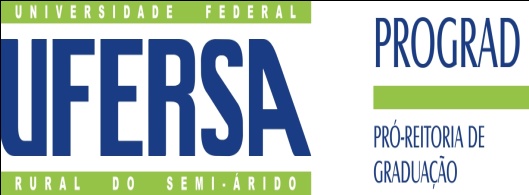 DEPARTAMENTO DE ENGENHARIAS – ANGICOS CURSO DE ENGENHARIA CIVILNOME DO(A) ALUNO(A)RELATÓRIO FINAL DE ESTÁGIO SUPERVISIONADOAngicos/RN(Ano)NOME DO(A) ALUNO(A)RELATÓRIO FINAL DE ESTÁGIO SUPERVISIONADORelatório Final apresentado ao Conselho do Curso de Engenharia Civil da Universidade Federal Rural do Semi-Árido, como requisito para a aprovação nas Atividades de Estágio Supervisionado.Orientador: Supervisor:__________________________________Assinatura do Supervisor na Empresa__________________________________Assinatura do Orientador O relatório deverá ser encaminhado para o e-mail da Coordenação de Curso.SUMÁRIOINTRODUÇÃO	Objetivos..............................................................................................Justificativa..........................................................................................Perfil da empresa onde o estágio foi desenvolvido.........................Área de realização do estágio, no âmbito da engenharia civil.......DESENVOLVIMENTO	CONCLUSÕES	ANEXOS	REFERÊNCIAS BIBLIOGRÁFICAS	INTRODUÇÃONesta parte do texto o discente/estagiário deve incluir:Os objetivos e a justificativa para a realização do estágio.Caracterização se fez o estágio supervisionado I ou o estágio supervisionado II.Apresentar um breve histórico sobre a empresa, contendo nome, data de fundação, localização, campo de atuação, principais serviços prestados pela empresa, número de funcionários, etc.Indicar, dentro da formação do engenheiro civil, qual a área de atuação (ex: construção pesada, infraestrutura viária, análise de projetos, desenvolvimento de produtos, acompanhamento e fiscalização, etc.).Demais informações que julgar relevantes.DESENVOLVIMENTOApós a introdução, nesta parte de seu texto, sugere-se apresentar os seguintes itens:Quais atividades foram desenvolvidas na empresa, durante o estágio.Em quais os setores foram desenvolvidas as atividades.A correlação entre as atividades desenvolvidas e os conteúdos estudados na graduação em engenharia civil.Quais foram os equipamentos utilizados nas atividades realizadas no estágio.Mencionar as dificuldades e facilidades encontradas durante o período de realização do estágio.Relatar as orientações recebidas.Métodos e técnicas de trabalho empregadas no estágio.Mencionar as experiências profissionais adquiridas.Outros aspectos que julgar relevantes.CONCLUSÕES Neste item o estagiário deve relatar suas opiniões sobre os diversos aspectos alusivos aos conhecimentos teóricos e a prática exercida durante o estágio supervisionado. Pode e deve inclusive fazer críticas, sugerir mudanças, e emitir comentários acerca do aproveitamento e das experiências desenvolvidas, bem como adquiridas durante a realização do estágio supervisionado.ANEXOSFotos, tabelas, gráficos, ilustrações que contribuam para o entendimento acerca do que foi feito durante o estágio.REFERÊNCIAS Nessa parte são exibidos os livros, sites, revistas, enfim, todo o material que foi importante desenvolvimento deste texto e da atividade de estágio. É a relação de todas as fontes efetivamente utilizadas e citadas no texto. Deve ser elaborado de acordo com as normas da ABNT (verificar manual de TCC UFERSA – site da biblioteca).